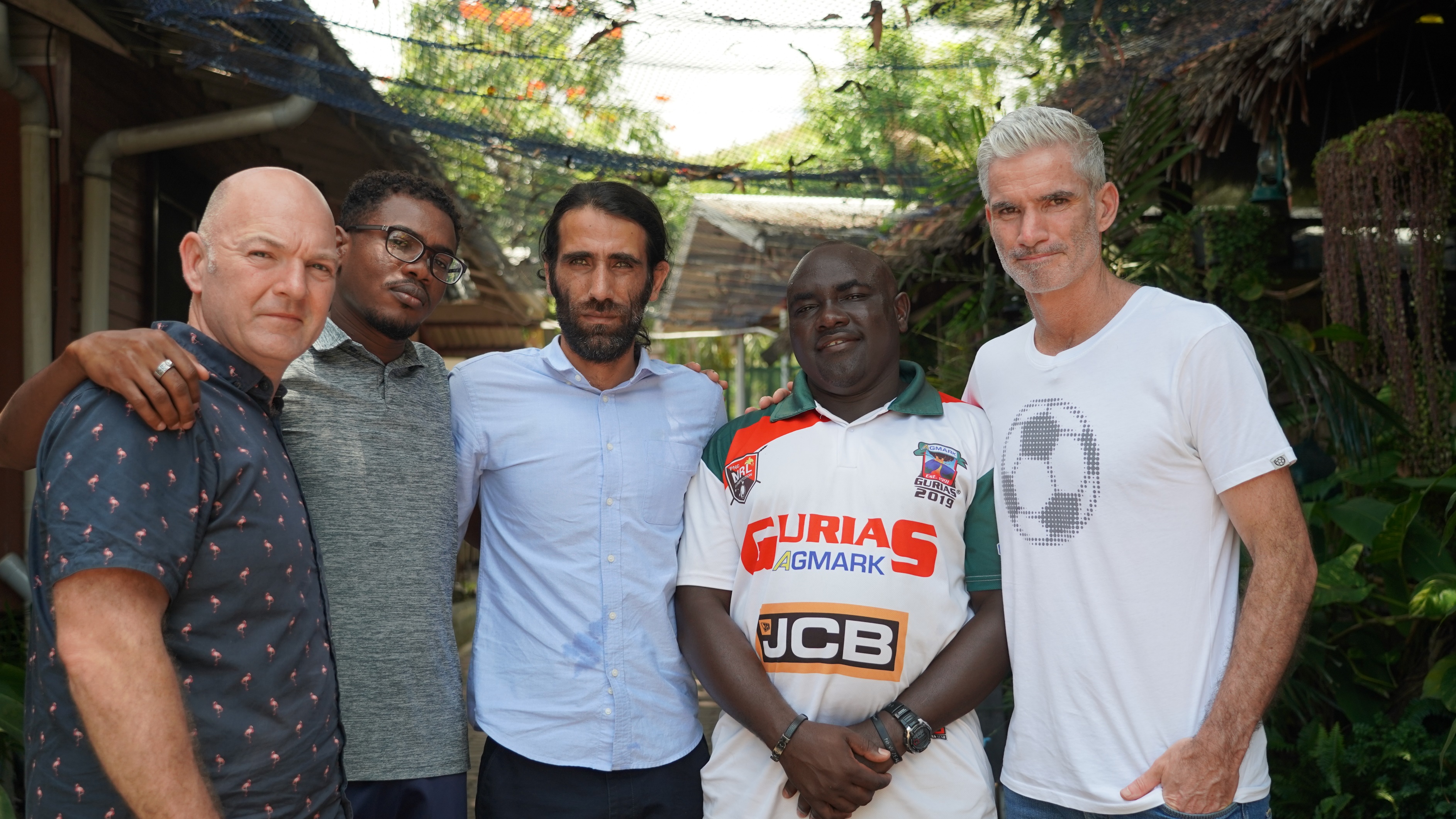 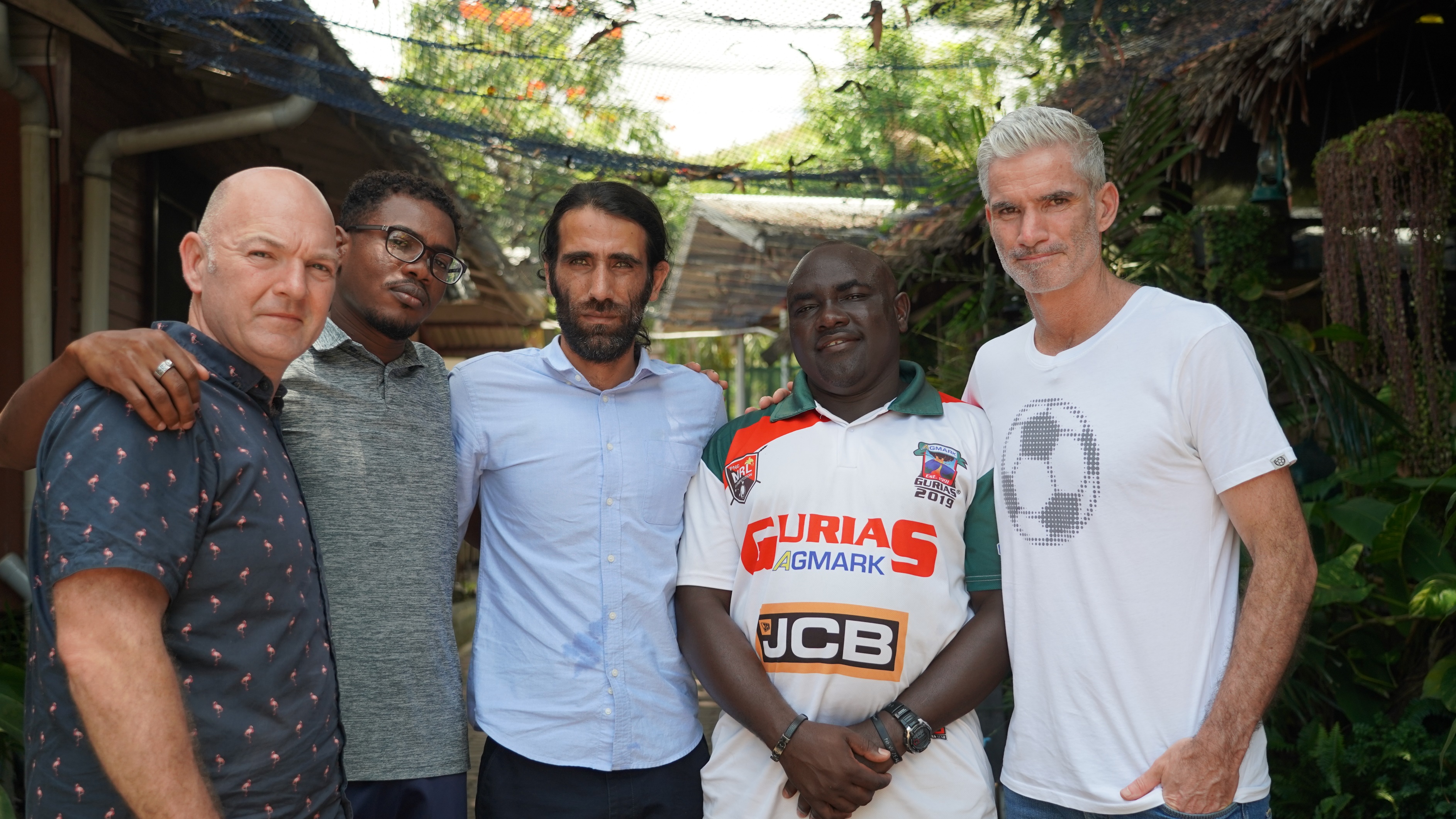 Published: 21/01/2020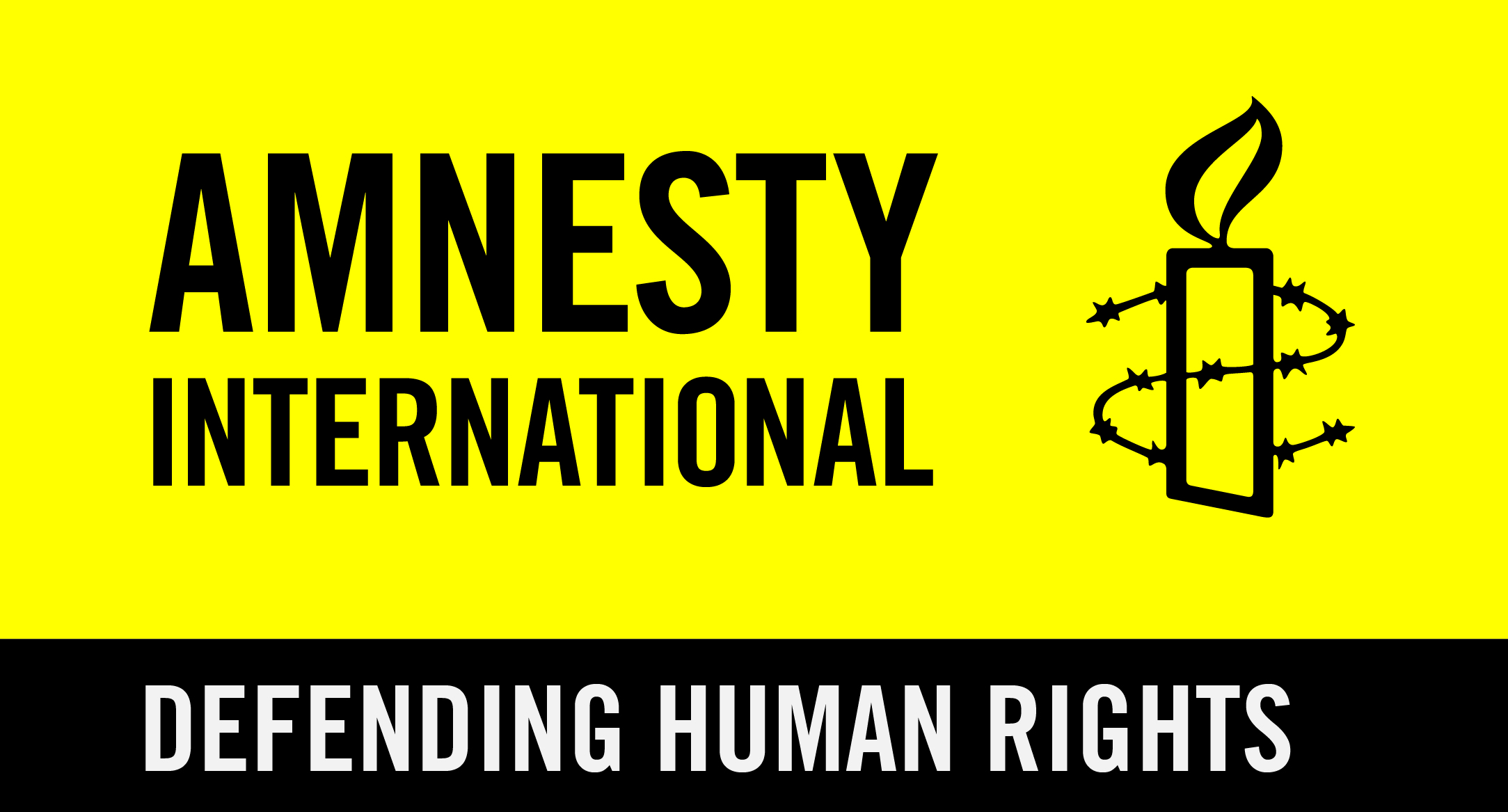 All personal information you provide will be collected, stored and used in accordance with our privacy policy: www.amnesty.org.au/privacy.                                                                                                       We may use the information you provide to let you know about our campaigns and activities. Return all petitions to your local Amnesty Action Centre or post to Locked Bag 23, Broadway NSW 2007, Australia Tell us who collected this petition ______________________________                                                                                                                                                                                                                                  REF-1071                     NAMEPOSTCODESIGNATUREEMAILMOBILEDATE OF BIRTH